Załącznik nr 2 do Wniosku o zwrot kosztów dojazdu na staż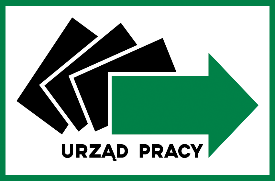              Powiatowy Urząd Pracy w Sanoku
                     ul. Rymanowska 20A, 38-500 Sanok, tel. 13 46 57 000 fax: 13 46 57 001
                      e-mail: sekretariat@sanok.praca.gov.pl, www.sanok.praca.gov.pl
                   skrytka ePUAP: /PUP_SANOK/SkrytkaESP
………………………………………............                                                                                               Data…..……202...r.    /pieczęć firmowa przewoźnika/Zaświadczenie potwierdzające cenę biletu miesięcznegoZaświadczam, że cena biletu miesięcznego na trasie z ……………………………………………………………....                                                                                                             /miejsce stażu/do………………………………………………………..……..……… i z powrotem, wg obowiązującego cennika:                              /miejsce zamieszkania/wynosi…………….zł (słownie:…………………………………………………….………………………………………………………).………………………………………………………………………………..…..                                                                                                /pieczęć i czytelny podpis wystawiającego zaświadczenie*/*wymagana pieczęć imienna i podpis osoby wystawiającej lub w przypadku braku pieczęci imiennej – czytelny podpis pod pieczęcią firmową